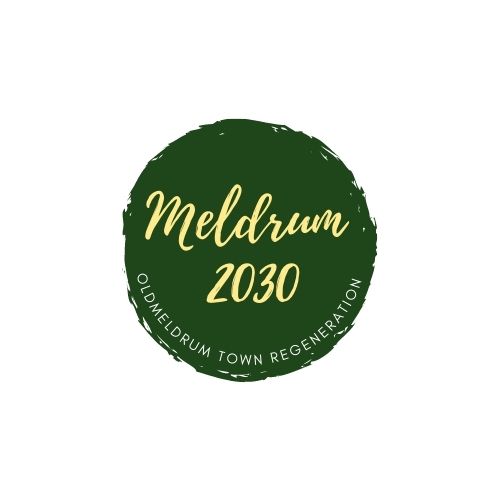 Meldrum 2030 Report to Community Council - February 2023 The group met recently to finalise the market dates for 2023They are as followsWednesday 29th March - 9.30-12pmWednesday 28th June - 5-8pmWednesday 27th September- 9.30-12pmWednesday 29th November - 9.30-12pmWe still have spaces for food and drink stalls if anyone knows anyone who would like to attend please ask them to contact Jan Chalmers Also the community stall and charity stall spaces are open for June-Nov so if anyone knows anyone who would like to attend in these spaces please let me know